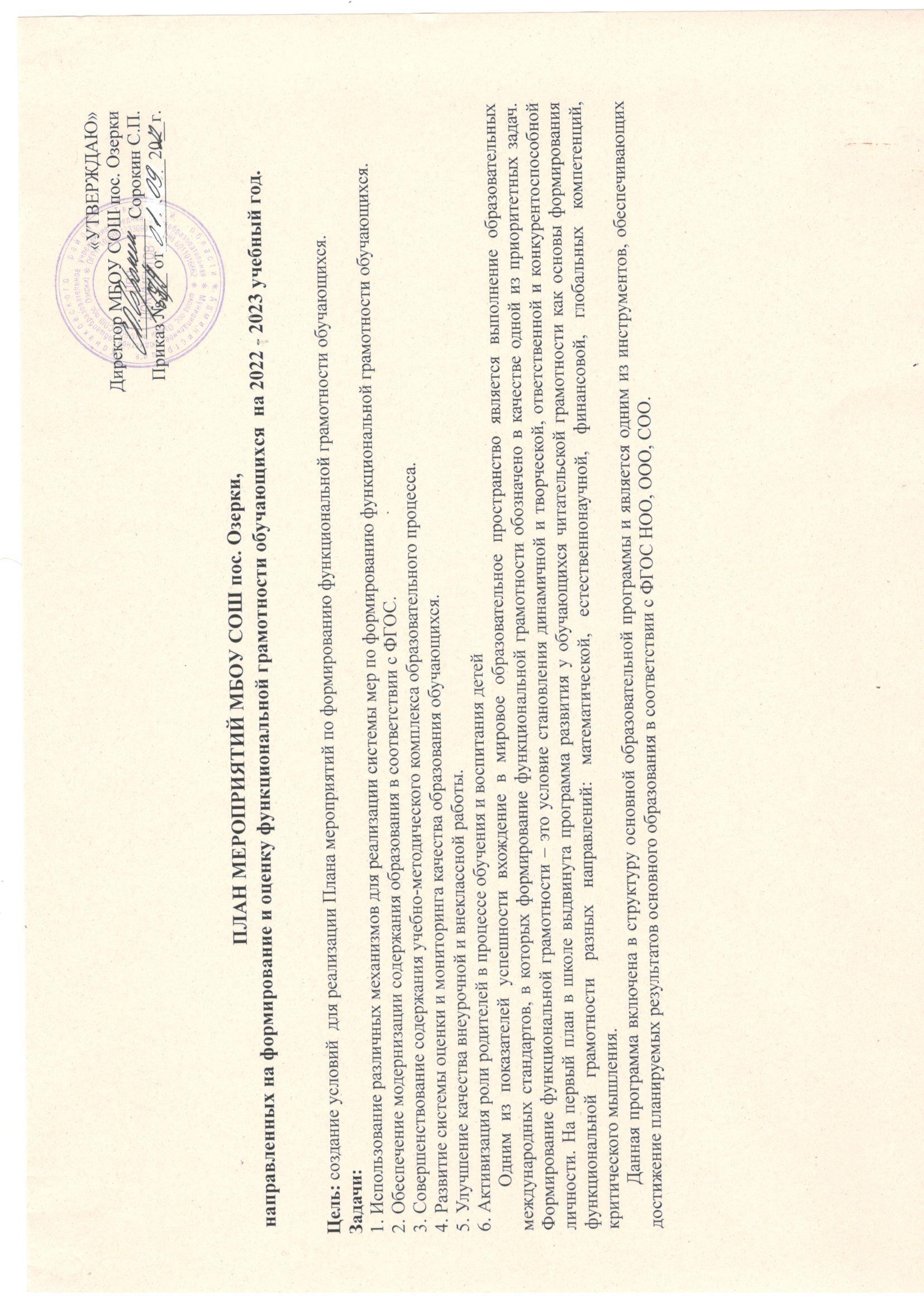 Формирование читательской грамотности Формирование креативного  мышленияФормирование финансовой грамотности Формирование математической грамотности Формирование естественнонаучной грамотностиФормирование глобальных компетенций № п/пМероприятиеСрок исполненияОтветственныйПланируемый результат12345I. Организационно-управленческая деятельностьI. Организационно-управленческая деятельностьI. Организационно-управленческая деятельностьI. Организационно-управленческая деятельность1.1Разработка и утверждение плана мероприятий, направленных на формирование и оценку функциональной грамотностиобучающихся на 2022 - 2023 учебный годдо 1 октября 2022 г.Директорплан мероприятий1.2 Участие в методических совещаниях по вопросу формировании функциональной грамотности обучающихся по отдельному графикуЗам.директора по УВР повышение эффективности работы ОО1.3Проведение школьных методических совещаний по вопросу формировании функциональной грамотности обучающихся с педагогами.по отдельному графикуЗам.директора по УВР, Зам.директора по повышение эффективности работы управленческих команд ОО1.4Формирование школьной базы данных обучающихся 8-9 классов 2022-2023 учебного года по 6 направлениям: читательская грамотность, математическая грамотность,финансовая грамотность, естественнонаучная грамотность, креативное мышление, глобальные компетенциидо 1 октября 2022г.Зам.директора по УВРбаза данных обучающихся 8-9 классов 2022-2023 учебного года1.5Формирование школьной базы данных учителей, участвующих в формировании функциональной грамотности обучающихся 8-9 классовФормирование школьной базы данных учителей, участвующих в формировании функциональной грамотности обучающихся 8-9 классовФормирование школьной базы данных учителей, участвующих в формировании функциональной грамотности обучающихся 8-9 классовФормирование школьной базы данных учителей, участвующих в формировании функциональной грамотности обучающихся 8-9 классовФормирование школьной базы данных учителей, участвующих в формировании функциональной грамотности обучающихся 8-9 классовФормирование школьной базы данных учителей, участвующих в формировании функциональной грамотности обучающихся 8-9 классовдо 1 октября 2022 г.до 1 октября 2022 г.до 1 октября 2022 г.до 1 октября 2022 г.Зам.директора по УВРЗам.директора по УВРЗам.директора по УВРЗам.директора по УВРбаза данных учителей, участвующих в формировании функциональной грамотности обучающихсябаза данных учителей, участвующих в формировании функциональной грамотности обучающихся1.6Организация информационной работы со СМИ, в том числе в социальных сетях по вопросам функциональной грамотности обучающихся, использование инфографикиОрганизация информационной работы со СМИ, в том числе в социальных сетях по вопросам функциональной грамотности обучающихся, использование инфографикиОрганизация информационной работы со СМИ, в том числе в социальных сетях по вопросам функциональной грамотности обучающихся, использование инфографикиОрганизация информационной работы со СМИ, в том числе в социальных сетях по вопросам функциональной грамотности обучающихся, использование инфографикиОрганизация информационной работы со СМИ, в том числе в социальных сетях по вопросам функциональной грамотности обучающихся, использование инфографикиОрганизация информационной работы со СМИ, в том числе в социальных сетях по вопросам функциональной грамотности обучающихся, использование инфографикипостояннопостояннопостояннопостоянноЗам.директора по ВР, администратор сайтаЗам.директора по ВР, администратор сайтаЗам.директора по ВР, администратор сайтаЗам.директора по ВР, администратор сайтаинформационная работа со СМИ, информационная открытость образовательной организацииинформационная работа со СМИ, информационная открытость образовательной организации1.7Организация и проведение информационно-просветительской работы с родителями обучающихся и общественностью по вопросам функциональной грамотности обучающихсяОрганизация и проведение информационно-просветительской работы с родителями обучающихся и общественностью по вопросам функциональной грамотности обучающихсяОрганизация и проведение информационно-просветительской работы с родителями обучающихся и общественностью по вопросам функциональной грамотности обучающихсяОрганизация и проведение информационно-просветительской работы с родителями обучающихся и общественностью по вопросам функциональной грамотности обучающихсяОрганизация и проведение информационно-просветительской работы с родителями обучающихся и общественностью по вопросам функциональной грамотности обучающихсяОрганизация и проведение информационно-просветительской работы с родителями обучающихся и общественностью по вопросам функциональной грамотности обучающихсяпостояннопостояннопостояннопостоянноЗам.директора по ВРЗам.директора по ВРЗам.директора по ВРЗам.директора по ВРИнформационно-просветительская работа с родителямиИнформационно-просветительская работа с родителями1.8Утверждение рабочей группы по координации деятельности  по вопросам функциональной грамотностиУтверждение рабочей группы по координации деятельности  по вопросам функциональной грамотностиУтверждение рабочей группы по координации деятельности  по вопросам функциональной грамотностиУтверждение рабочей группы по координации деятельности  по вопросам функциональной грамотностиУтверждение рабочей группы по координации деятельности  по вопросам функциональной грамотностиУтверждение рабочей группы по координации деятельности  по вопросам функциональной грамотностиоктябрь 2022октябрь 2022октябрь 2022октябрь 2022Директор Директор Директор Директор рабочая группа школырабочая группа школы1.9Мониторинг реализации плана мероприятий, направленных на формирование и оценку функциональной грамотности обучающихся школы  на 2022 - 2023 учебный годМониторинг реализации плана мероприятий, направленных на формирование и оценку функциональной грамотности обучающихся школы  на 2022 - 2023 учебный годМониторинг реализации плана мероприятий, направленных на формирование и оценку функциональной грамотности обучающихся школы  на 2022 - 2023 учебный годМониторинг реализации плана мероприятий, направленных на формирование и оценку функциональной грамотности обучающихся школы  на 2022 - 2023 учебный годМониторинг реализации плана мероприятий, направленных на формирование и оценку функциональной грамотности обучающихся школы  на 2022 - 2023 учебный годМониторинг реализации плана мероприятий, направленных на формирование и оценку функциональной грамотности обучающихся школы  на 2022 - 2023 учебный годежеквартальноежеквартальноежеквартальноежеквартальноЗам.директора по УВР, Зам.директора по ВР Зам.директора по УВР, Зам.директора по ВР Зам.директора по УВР, Зам.директора по ВР Зам.директора по УВР, Зам.директора по ВР оценка эффективности выполнения мероприятий планаоценка эффективности выполнения мероприятий планаII. Работа с педагогами и образовательными организациямиII. Работа с педагогами и образовательными организациямиII. Работа с педагогами и образовательными организациямиII. Работа с педагогами и образовательными организациямиII. Работа с педагогами и образовательными организациямиII. Работа с педагогами и образовательными организациямиII. Работа с педагогами и образовательными организациямиII. Работа с педагогами и образовательными организациямиII. Работа с педагогами и образовательными организациямиПовышение квалификации педагогов по вопросам формирования и оценки функциональной грамотности обучающихсяПовышение квалификации педагогов по вопросам формирования и оценки функциональной грамотности обучающихсяПовышение квалификации педагогов по вопросам формирования и оценки функциональной грамотности обучающихсяПовышение квалификации педагогов по вопросам формирования и оценки функциональной грамотности обучающихсяПовышение квалификации педагогов по вопросам формирования и оценки функциональной грамотности обучающихсяПовышение квалификации педагогов по вопросам формирования и оценки функциональной грамотности обучающихсяПовышение квалификации педагогов по вопросам формирования и оценки функциональной грамотности обучающихсяПовышение квалификации педагогов по вопросам формирования и оценки функциональной грамотности обучающихсяПовышение квалификации педагогов по вопросам формирования и оценки функциональной грамотности обучающихсяПовышение квалификации педагогов по вопросам формирования и оценки функциональной грамотности обучающихсяПовышение квалификации педагогов по вопросам формирования и оценки функциональной грамотности обучающихсяПовышение квалификации педагогов по вопросам формирования и оценки функциональной грамотности обучающихсяПовышение квалификации педагогов по вопросам формирования и оценки функциональной грамотности обучающихсяПовышение квалификации педагогов по вопросам формирования и оценки функциональной грамотности обучающихсяПовышение квалификации педагогов по вопросам формирования и оценки функциональной грамотности обучающихсяПовышение квалификации педагогов по вопросам формирования и оценки функциональной грамотности обучающихся2.1.2Мероприятия по организации и проведению практикоориентированных курсов повышения квалификации учителей по вопросам формирования и оценки функциональной грамотности обучающихсяМероприятия по организации и проведению практикоориентированных курсов повышения квалификации учителей по вопросам формирования и оценки функциональной грамотности обучающихсяМероприятия по организации и проведению практикоориентированных курсов повышения квалификации учителей по вопросам формирования и оценки функциональной грамотности обучающихсяМероприятия по организации и проведению практикоориентированных курсов повышения квалификации учителей по вопросам формирования и оценки функциональной грамотности обучающихсяМероприятия по организации и проведению практикоориентированных курсов повышения квалификации учителей по вопросам формирования и оценки функциональной грамотности обучающихсяМероприятия по организации и проведению практикоориентированных курсов повышения квалификации учителей по вопросам формирования и оценки функциональной грамотности обучающихсяМероприятия по организации и проведению практикоориентированных курсов повышения квалификации учителей по вопросам формирования и оценки функциональной грамотности обучающихсяМероприятия по организации и проведению практикоориентированных курсов повышения квалификации учителей по вопросам формирования и оценки функциональной грамотности обучающихсяМероприятия по организации и проведению практикоориентированных курсов повышения квалификации учителей по вопросам формирования и оценки функциональной грамотности обучающихсяМероприятия по организации и проведению практикоориентированных курсов повышения квалификации учителей по вопросам формирования и оценки функциональной грамотности обучающихсяМероприятия по организации и проведению практикоориентированных курсов повышения квалификации учителей по вопросам формирования и оценки функциональной грамотности обучающихсяМероприятия по организации и проведению практикоориентированных курсов повышения квалификации учителей по вопросам формирования и оценки функциональной грамотности обучающихсяМероприятия по организации и проведению практикоориентированных курсов повышения квалификации учителей по вопросам формирования и оценки функциональной грамотности обучающихсяМероприятия по организации и проведению практикоориентированных курсов повышения квалификации учителей по вопросам формирования и оценки функциональной грамотности обучающихсяМероприятия по организации и проведению практикоориентированных курсов повышения квалификации учителей по вопросам формирования и оценки функциональной грамотности обучающихсяМероприятия по организации и проведению практикоориентированных курсов повышения квалификации учителей по вопросам формирования и оценки функциональной грамотности обучающихся2.1.3Организация участия педработников 	 в реализации дополнительной профессиональной программы повышения квалификации «Функциональная грамотность» ГБОУ ТОИУУ	 	 Организация участия педработников 	 в реализации дополнительной профессиональной программы повышения квалификации «Функциональная грамотность» ГБОУ ТОИУУ	 	 Организация участия педработников 	 в реализации дополнительной профессиональной программы повышения квалификации «Функциональная грамотность» ГБОУ ТОИУУ	 	 Организация участия педработников 	 в реализации дополнительной профессиональной программы повышения квалификации «Функциональная грамотность» ГБОУ ТОИУУ	 	 Организация участия педработников 	 в реализации дополнительной профессиональной программы повышения квалификации «Функциональная грамотность» ГБОУ ТОИУУ	 	 2022-2023 учебный год2022-2023 учебный год2022-2023 учебный год2022-2023 учебный годЗам.директора по УВР учителя - предметникиЗам.директора по УВР учителя - предметникиЗам.директора по УВР учителя - предметникиЗам.директора по УВР учителя - предметникиповышение предметно-методологической компетентности педагогических работниковповышение предметно-методологической компетентности педагогических работниковповышение предметно-методологической компетентности педагогических работников2.1.4Организация участия педработников  в обучении педагогов по программе "Финансовая грамотность" на платформе Банка РоссииОрганизация участия педработников  в обучении педагогов по программе "Финансовая грамотность" на платформе Банка РоссииОрганизация участия педработников  в обучении педагогов по программе "Финансовая грамотность" на платформе Банка РоссииОрганизация участия педработников  в обучении педагогов по программе "Финансовая грамотность" на платформе Банка Россиимарт-август 2023 г.март-август 2023 г.март-август 2023 г.март-август 2023 г.Зам.директора поУВР, учителя -предметникиЗам.директора поУВР, учителя -предметникиЗам.директора поУВР, учителя -предметникиЗам.директора поУВР, учителя -предметникиповышение уровняобученности педагогов повышение уровняобученности педагогов повышение уровняобученности педагогов повышение уровняобученности педагогов 2.2Мероприятия по организации наставничества с целью повышения уровня учителей по вопросам формирования функциональной грамотности обучающихсяМероприятия по организации наставничества с целью повышения уровня учителей по вопросам формирования функциональной грамотности обучающихсяМероприятия по организации наставничества с целью повышения уровня учителей по вопросам формирования функциональной грамотности обучающихсяМероприятия по организации наставничества с целью повышения уровня учителей по вопросам формирования функциональной грамотности обучающихсяМероприятия по организации наставничества с целью повышения уровня учителей по вопросам формирования функциональной грамотности обучающихсяМероприятия по организации наставничества с целью повышения уровня учителей по вопросам формирования функциональной грамотности обучающихсяМероприятия по организации наставничества с целью повышения уровня учителей по вопросам формирования функциональной грамотности обучающихсяМероприятия по организации наставничества с целью повышения уровня учителей по вопросам формирования функциональной грамотности обучающихсяМероприятия по организации наставничества с целью повышения уровня учителей по вопросам формирования функциональной грамотности обучающихсяМероприятия по организации наставничества с целью повышения уровня учителей по вопросам формирования функциональной грамотности обучающихсяМероприятия по организации наставничества с целью повышения уровня учителей по вопросам формирования функциональной грамотности обучающихсяМероприятия по организации наставничества с целью повышения уровня учителей по вопросам формирования функциональной грамотности обучающихсяМероприятия по организации наставничества с целью повышения уровня учителей по вопросам формирования функциональной грамотности обучающихсяМероприятия по организации наставничества с целью повышения уровня учителей по вопросам формирования функциональной грамотности обучающихсяМероприятия по организации наставничества с целью повышения уровня учителей по вопросам формирования функциональной грамотности обучающихсяМероприятия по организации наставничества с целью повышения уровня учителей по вопросам формирования функциональной грамотности обучающихся2.2.1Организация наставничества по повышению компетенций педагогических работников в области формирования и оценивания функциональной грамотности обучающихсяОрганизация наставничества по повышению компетенций педагогических работников в области формирования и оценивания функциональной грамотности обучающихсяОрганизация наставничества по повышению компетенций педагогических работников в области формирования и оценивания функциональной грамотности обучающихсяОрганизация наставничества по повышению компетенций педагогических работников в области формирования и оценивания функциональной грамотности обучающихсяОрганизация наставничества по повышению компетенций педагогических работников в области формирования и оценивания функциональной грамотности обучающихсяОрганизация наставничества по повышению компетенций педагогических работников в области формирования и оценивания функциональной грамотности обучающихся2023 г.2023 г.2023 г.2023 г.Зам.директора поУВР, учителя- предметникиЗам.директора поУВР, учителя- предметникиЗам.директора поУВР, учителя- предметникиЗам.директора поУВР, учителя- предметникиповышения уровня компетентности педагогических работников в области формирования и оценивания функциональной грамотностиповышения уровня компетентности педагогических работников в области формирования и оценивания функциональной грамотности2.2.2Мероприятия по организации и проведению для учителей тренингов по решению заданий (из банка заданий ФГБНУ "Институт стратегии развития образования Российской академии образования") для оценки функциональной грамотности обучающихсяМероприятия по организации и проведению для учителей тренингов по решению заданий (из банка заданий ФГБНУ "Институт стратегии развития образования Российской академии образования") для оценки функциональной грамотности обучающихсяМероприятия по организации и проведению для учителей тренингов по решению заданий (из банка заданий ФГБНУ "Институт стратегии развития образования Российской академии образования") для оценки функциональной грамотности обучающихсяМероприятия по организации и проведению для учителей тренингов по решению заданий (из банка заданий ФГБНУ "Институт стратегии развития образования Российской академии образования") для оценки функциональной грамотности обучающихсяМероприятия по организации и проведению для учителей тренингов по решению заданий (из банка заданий ФГБНУ "Институт стратегии развития образования Российской академии образования") для оценки функциональной грамотности обучающихсяМероприятия по организации и проведению для учителей тренингов по решению заданий (из банка заданий ФГБНУ "Институт стратегии развития образования Российской академии образования") для оценки функциональной грамотности обучающихсявесь периодвесь периодвесь периодвесь периодЗам.директора по УВРучителя -предметникиЗам.директора по УВРучителя -предметникиЗам.директора по УВРучителя -предметникиЗам.директора по УВРучителя -предметникиразвитие практических навыков формирования и оценивания заданий по функциональной грамотностиразвитие практических навыков формирования и оценивания заданий по функциональной грамотности2.2.3Марафон решения заданий (из банка заданий ФГБНУ "Институт стратегии развития образования Российской академии образования") для оценки функциональной грамотности обучающихсяМарафон решения заданий (из банка заданий ФГБНУ "Институт стратегии развития образования Российской академии образования") для оценки функциональной грамотности обучающихсяМарафон решения заданий (из банка заданий ФГБНУ "Институт стратегии развития образования Российской академии образования") для оценки функциональной грамотности обучающихсяМарафон решения заданий (из банка заданий ФГБНУ "Институт стратегии развития образования Российской академии образования") для оценки функциональной грамотности обучающихсяМарафон решения заданий (из банка заданий ФГБНУ "Институт стратегии развития образования Российской академии образования") для оценки функциональной грамотности обучающихсяМарафон решения заданий (из банка заданий ФГБНУ "Институт стратегии развития образования Российской академии образования") для оценки функциональной грамотности обучающихсяпо отдельному графикупо отдельному графикупо отдельному графикупо отдельному графикуЗам.директора по УВРучителя предметникиЗам.директора по УВРучителя предметникиЗам.директора по УВРучителя предметникиЗам.директора по УВРучителя предметникиразвитие практических навыков формирования и оценивания заданий по функциональной грамотностиразвитие практических навыков формирования и оценивания заданий по функциональной грамотности2.2..4Организация и проведение мастер-классов по вопросам формирования и оценки функциональной грамотностиОрганизация и проведение мастер-классов по вопросам формирования и оценки функциональной грамотностиОрганизация и проведение мастер-классов по вопросам формирования и оценки функциональной грамотностиОрганизация и проведение мастер-классов по вопросам формирования и оценки функциональной грамотностиОрганизация и проведение мастер-классов по вопросам формирования и оценки функциональной грамотностиОрганизация и проведение мастер-классов по вопросам формирования и оценки функциональной грамотностивесь периодвесь периодвесь периодвесь периодЗам.директора по УВР, зам.директора по ВР,Учителя- предметникиЗам.директора по УВР, зам.директора по ВР,Учителя- предметникиЗам.директора по УВР, зам.директора по ВР,Учителя- предметникиЗам.директора по УВР, зам.директора по ВР,Учителя- предметникивыявление лучших практик формирования и оценки функциональной грамотности по направлениямвыявление лучших практик формирования и оценки функциональной грамотности по направлениямIII. III. III. III. Работа с обучающимисяРабота с обучающимисяРабота с обучающимисяРабота с обучающимися3.1Работа с обучающимися в урочной деятельности по формированию функциональной грамотностиРабота с обучающимися в урочной деятельности по формированию функциональной грамотностиРабота с обучающимися в урочной деятельности по формированию функциональной грамотностиРабота с обучающимися в урочной деятельности по формированию функциональной грамотностиРабота с обучающимися в урочной деятельности по формированию функциональной грамотностиРабота с обучающимися в урочной деятельности по формированию функциональной грамотностиРабота с обучающимися в урочной деятельности по формированию функциональной грамотностиРабота с обучающимися в урочной деятельности по формированию функциональной грамотностиРабота с обучающимися в урочной деятельности по формированию функциональной грамотностиРабота с обучающимися в урочной деятельности по формированию функциональной грамотностиРабота с обучающимися в урочной деятельности по формированию функциональной грамотностиРабота с обучающимися в урочной деятельности по формированию функциональной грамотностиРабота с обучающимися в урочной деятельности по формированию функциональной грамотностиРабота с обучающимися в урочной деятельности по формированию функциональной грамотностиРабота с обучающимися в урочной деятельности по формированию функциональной грамотностиРабота с обучающимися в урочной деятельности по формированию функциональной грамотности3.1.1Мероприятия по внедрению в учебный процесс Банка заданий по оценке функциональной грамотностиМероприятия по внедрению в учебный процесс Банка заданий по оценке функциональной грамотностиМероприятия по внедрению в учебный процесс Банка заданий по оценке функциональной грамотностиМероприятия по внедрению в учебный процесс Банка заданий по оценке функциональной грамотностиМероприятия по внедрению в учебный процесс Банка заданий по оценке функциональной грамотностиМероприятия по внедрению в учебный процесс Банка заданий по оценке функциональной грамотностиМероприятия по внедрению в учебный процесс Банка заданий по оценке функциональной грамотностиМероприятия по внедрению в учебный процесс Банка заданий по оценке функциональной грамотностиМероприятия по внедрению в учебный процесс Банка заданий по оценке функциональной грамотностиМероприятия по внедрению в учебный процесс Банка заданий по оценке функциональной грамотностиМероприятия по внедрению в учебный процесс Банка заданий по оценке функциональной грамотностиМероприятия по внедрению в учебный процесс Банка заданий по оценке функциональной грамотностиМероприятия по внедрению в учебный процесс Банка заданий по оценке функциональной грамотностиМероприятия по внедрению в учебный процесс Банка заданий по оценке функциональной грамотностиМероприятия по внедрению в учебный процесс Банка заданий по оценке функциональной грамотностиМероприятия по внедрению в учебный процесс Банка заданий по оценке функциональной грамотностиКонсультирование по вопросам прохождения диагностических работ по функциональной грамотности на платформе Российской электронной школы, Учи.ру, иных цифровых сервисахКонсультирование по вопросам прохождения диагностических работ по функциональной грамотности на платформе Российской электронной школы, Учи.ру, иных цифровых сервисахКонсультирование по вопросам прохождения диагностических работ по функциональной грамотности на платформе Российской электронной школы, Учи.ру, иных цифровых сервисахКонсультирование по вопросам прохождения диагностических работ по функциональной грамотности на платформе Российской электронной школы, Учи.ру, иных цифровых сервисахКонсультирование по вопросам прохождения диагностических работ по функциональной грамотности на платформе Российской электронной школы, Учи.ру, иных цифровых сервисахКонсультирование по вопросам прохождения диагностических работ по функциональной грамотности на платформе Российской электронной школы, Учи.ру, иных цифровых сервисахВ течение годаВ течение годаВ течение годаВ течение годаЗам.директора по УВР, педагогические работникиЗам.директора по УВР, педагогические работникиЗам.директора по УВР, педагогические работникиЗам.директора по УВР, педагогические работникиконсультативная поддержкаконсультативная поддержка3.1.2Мероприятия по проведению региональных мониторинговых исследований по оценке функциональной грамотностиМероприятия по проведению региональных мониторинговых исследований по оценке функциональной грамотностиМероприятия по проведению региональных мониторинговых исследований по оценке функциональной грамотностиМероприятия по проведению региональных мониторинговых исследований по оценке функциональной грамотностиМероприятия по проведению региональных мониторинговых исследований по оценке функциональной грамотностиМероприятия по проведению региональных мониторинговых исследований по оценке функциональной грамотностиМероприятия по проведению региональных мониторинговых исследований по оценке функциональной грамотностиМероприятия по проведению региональных мониторинговых исследований по оценке функциональной грамотностиМероприятия по проведению региональных мониторинговых исследований по оценке функциональной грамотностиМероприятия по проведению региональных мониторинговых исследований по оценке функциональной грамотностиМероприятия по проведению региональных мониторинговых исследований по оценке функциональной грамотностиМероприятия по проведению региональных мониторинговых исследований по оценке функциональной грамотностиМероприятия по проведению региональных мониторинговых исследований по оценке функциональной грамотностиМероприятия по проведению региональных мониторинговых исследований по оценке функциональной грамотностиМероприятия по проведению региональных мониторинговых исследований по оценке функциональной грамотностиМероприятия по проведению региональных мониторинговых исследований по оценке функциональной грамотностиУчастие обучающихся 2- 9 классов в проекте "Независимый мониторинг знаний Учи.ру"Участие обучающихся 2- 9 классов в проекте "Независимый мониторинг знаний Учи.ру"Участие обучающихся 2- 9 классов в проекте "Независимый мониторинг знаний Учи.ру"Участие обучающихся 2- 9 классов в проекте "Независимый мониторинг знаний Учи.ру"Участие обучающихся 2- 9 классов в проекте "Независимый мониторинг знаний Учи.ру"Участие обучающихся 2- 9 классов в проекте "Независимый мониторинг знаний Учи.ру"сентябрь 2022 г. апрель 2023 гсентябрь 2022 г. апрель 2023 гсентябрь 2022 г. апрель 2023 гсентябрь 2022 г. апрель 2023 гЗам.директора по УВР, педагогические работникиЗам.директора по УВР, педагогические работникиЗам.директора по УВР, педагогические работникиЗам.директора по УВР, педагогические работникианализ образовательныхрезультатов и выявлениепредметных дефицитов обучающихся поматематике, русскомуязыку, др.учебных предметов (при имеющихся технических и функциональных возможностях платформы)анализ образовательныхрезультатов и выявлениепредметных дефицитов обучающихся поматематике, русскомуязыку, др.учебных предметов (при имеющихся технических и функциональных возможностях платформы)3.2Работа с обучающимися во внеурочной деятельности по формированию функциональной грамотностиРабота с обучающимися во внеурочной деятельности по формированию функциональной грамотностиРабота с обучающимися во внеурочной деятельности по формированию функциональной грамотностиРабота с обучающимися во внеурочной деятельности по формированию функциональной грамотностиРабота с обучающимися во внеурочной деятельности по формированию функциональной грамотностиРабота с обучающимися во внеурочной деятельности по формированию функциональной грамотностиРабота с обучающимися во внеурочной деятельности по формированию функциональной грамотностиРабота с обучающимися во внеурочной деятельности по формированию функциональной грамотностиРабота с обучающимися во внеурочной деятельности по формированию функциональной грамотностиРабота с обучающимися во внеурочной деятельности по формированию функциональной грамотностиРабота с обучающимися во внеурочной деятельности по формированию функциональной грамотностиРабота с обучающимися во внеурочной деятельности по формированию функциональной грамотностиРабота с обучающимися во внеурочной деятельности по формированию функциональной грамотностиРабота с обучающимися во внеурочной деятельности по формированию функциональной грамотности3.2.1Мероприятия по внедрению банка заданий по оценке функциональной грамотности обучающихсяМероприятия по внедрению банка заданий по оценке функциональной грамотности обучающихсяМероприятия по внедрению банка заданий по оценке функциональной грамотности обучающихсяМероприятия по внедрению банка заданий по оценке функциональной грамотности обучающихсяМероприятия по внедрению банка заданий по оценке функциональной грамотности обучающихсяМероприятия по внедрению банка заданий по оценке функциональной грамотности обучающихсяМероприятия по внедрению банка заданий по оценке функциональной грамотности обучающихсяМероприятия по внедрению банка заданий по оценке функциональной грамотности обучающихсяМероприятия по внедрению банка заданий по оценке функциональной грамотности обучающихсяМероприятия по внедрению банка заданий по оценке функциональной грамотности обучающихсяМероприятия по внедрению банка заданий по оценке функциональной грамотности обучающихсяМероприятия по внедрению банка заданий по оценке функциональной грамотности обучающихсяМероприятия по внедрению банка заданий по оценке функциональной грамотности обучающихсяМероприятия по внедрению банка заданий по оценке функциональной грамотности обучающихсяМероприятия по внедрению банка заданий по оценке функциональной грамотности обучающихсяМероприятия по внедрению банка заданий по оценке функциональной грамотности обучающихсяПроведение тематических недель по функциональной грамотностиПроведение тематических недель по функциональной грамотностиПроведение тематических недель по функциональной грамотностиПроведение тематических недель по функциональной грамотностиПроведение тематических недель по функциональной грамотностиПроведение тематических недель по функциональной грамотностиФевраль  2023 г.Февраль  2023 г.Февраль  2023 г.Февраль  2023 г.Зам.директора по УВР, зам.директора по ВР, педагог-организатор, педагогические работникиЗам.директора по УВР, зам.директора по ВР, педагог-организатор, педагогические работникиЗам.директора по УВР, зам.директора по ВР, педагог-организатор, педагогические работникиЗам.директора по УВР, зам.директора по ВР, педагог-организатор, педагогические работникивнедрение банка заданий по функциональной грамотностивнедрение банка заданий по функциональной грамотности3.2.2Проведение массовых мероприятий по формированию функциональной грамотности (олимпиады, конкурсы, развивающие беседы, лекции, межпредметные и метапредметные проекты, марафоны, конференции, квесты, триатлоны и др.)Проведение массовых мероприятий по формированию функциональной грамотности (олимпиады, конкурсы, развивающие беседы, лекции, межпредметные и метапредметные проекты, марафоны, конференции, квесты, триатлоны и др.)Проведение массовых мероприятий по формированию функциональной грамотности (олимпиады, конкурсы, развивающие беседы, лекции, межпредметные и метапредметные проекты, марафоны, конференции, квесты, триатлоны и др.)Проведение массовых мероприятий по формированию функциональной грамотности (олимпиады, конкурсы, развивающие беседы, лекции, межпредметные и метапредметные проекты, марафоны, конференции, квесты, триатлоны и др.)Проведение массовых мероприятий по формированию функциональной грамотности (олимпиады, конкурсы, развивающие беседы, лекции, межпредметные и метапредметные проекты, марафоны, конференции, квесты, триатлоны и др.)Проведение массовых мероприятий по формированию функциональной грамотности (олимпиады, конкурсы, развивающие беседы, лекции, межпредметные и метапредметные проекты, марафоны, конференции, квесты, триатлоны и др.)Проведение массовых мероприятий по формированию функциональной грамотности (олимпиады, конкурсы, развивающие беседы, лекции, межпредметные и метапредметные проекты, марафоны, конференции, квесты, триатлоны и др.)Проведение массовых мероприятий по формированию функциональной грамотности (олимпиады, конкурсы, развивающие беседы, лекции, межпредметные и метапредметные проекты, марафоны, конференции, квесты, триатлоны и др.)Проведение массовых мероприятий по формированию функциональной грамотности (олимпиады, конкурсы, развивающие беседы, лекции, межпредметные и метапредметные проекты, марафоны, конференции, квесты, триатлоны и др.)Проведение массовых мероприятий по формированию функциональной грамотности (олимпиады, конкурсы, развивающие беседы, лекции, межпредметные и метапредметные проекты, марафоны, конференции, квесты, триатлоны и др.)Проведение массовых мероприятий по формированию функциональной грамотности (олимпиады, конкурсы, развивающие беседы, лекции, межпредметные и метапредметные проекты, марафоны, конференции, квесты, триатлоны и др.)Проведение массовых мероприятий по формированию функциональной грамотности (олимпиады, конкурсы, развивающие беседы, лекции, межпредметные и метапредметные проекты, марафоны, конференции, квесты, триатлоны и др.)Проведение массовых мероприятий по формированию функциональной грамотности (олимпиады, конкурсы, развивающие беседы, лекции, межпредметные и метапредметные проекты, марафоны, конференции, квесты, триатлоны и др.)Проведение массовых мероприятий по формированию функциональной грамотности (олимпиады, конкурсы, развивающие беседы, лекции, межпредметные и метапредметные проекты, марафоны, конференции, квесты, триатлоны и др.)Проведение массовых мероприятий по формированию функциональной грамотности (олимпиады, конкурсы, развивающие беседы, лекции, межпредметные и метапредметные проекты, марафоны, конференции, квесты, триатлоны и др.)Проведение массовых мероприятий по формированию функциональной грамотности (олимпиады, конкурсы, развивающие беседы, лекции, межпредметные и метапредметные проекты, марафоны, конференции, квесты, триатлоны и др.)3.2.3Онлайн-викторина для обучающихся 5, 6 классов по финансовой грамотностиОнлайн-викторина для обучающихся 5, 6 классов по финансовой грамотностиОнлайн-викторина для обучающихся 5, 6 классов по финансовой грамотностиОнлайн-викторина для обучающихся 5, 6 классов по финансовой грамотностиОнлайн-викторина для обучающихся 5, 6 классов по финансовой грамотностиОнлайн-викторина для обучающихся 5, 6 классов по финансовой грамотностиапрель-май 2022 г.апрель-май 2022 г.апрель-май 2022 г.апрель-май 2022 г.Зам.директора по УВР, зам.директора по ВР, педагог-организатор, педагогические работникиЗам.директора по УВР, зам.директора по ВР, педагог-организатор, педагогические работникиЗам.директора по УВР, зам.директора по ВР, педагог-организатор, педагогические работникиЗам.директора по УВР, зам.директора по ВР, педагог-организатор, педагогические работникиравный доступ кфинансовым знаниям,повышение финансовойграмотности педагогов и учащихся.равный доступ кфинансовым знаниям,повышение финансовойграмотности педагогов и учащихся.3.2.4Участие в проекте Банка России "Онлайн- уроки финансовой грамотности"Участие в проекте Банка России "Онлайн- уроки финансовой грамотности"Участие в проекте Банка России "Онлайн- уроки финансовой грамотности"Участие в проекте Банка России "Онлайн- уроки финансовой грамотности"Участие в проекте Банка России "Онлайн- уроки финансовой грамотности"Участие в проекте Банка России "Онлайн- уроки финансовой грамотности"январь-апрель, сентябрь-декабрьянварь-апрель, сентябрь-декабрьянварь-апрель, сентябрь-декабрьянварь-апрель, сентябрь-декабрь Зам.директора по УВР педагогические работники Зам.директора по УВР педагогические работники Зам.директора по УВР педагогические работники Зам.директора по УВР педагогические работникиповышение финансовой грамотностиповышение финансовой грамотностиВиды деятельности и формы работыОтветственныеСроки1.Обеспечение прохождения обучающимися  входной диагностики на федеральной платформеhttps://fg.resh.edu.ru/с целью определения уровня сформированности функциональных грамотностейУчителя рус. языка и литературыдекабрь2.Создание методической копилки  "Способы и приёмы, способствующие формированию правильного чтения"Учителя-предметникиВ течение года3.Заседания  методического советаРазработка методических  и дидактических материалов  по формированию читательской грамотности;обмен опытомВыступления и мастер-классы с учителями - предметниками:«ЧГ как основа формирования УУД школьников»«Приемы организации смыслового чтения на уроках»«Роль скорости чтения в подготовке школьников к 
самостоятельной читательской деятельности (Результаты диагностики техники чтения в 4-7 классах)»«Виды текстов, приемы и этапы работы с текстом»«Система работы по формированию ЧГ в начальной школе»Зам. директора по УВРучителя-предметникиРаз в четверть5.Проведение открытых учебных занятий (мастер-классов)Мониторинг  читательской грамотностиУчителя - предметникиВ течение годаВ конце 3 и 4 четвертиВиды деятельности и формы работыОтветственныеСроки1.Создание копилки  "Способы и приёмы, способствующие формированию креативного мышления"Учителя-предметникиВ течение года2.Заседания методического совета  по темам:Разработка методических  и дидактических материалов  по формированию креативного мышления;обмен опытом;мастер-классы по использованию приемов формирования креативного мышления. Руководитель ШМО, учителя-предметникиРаз в четверть3.Проведение открытых уроков. Учителя - предметникиВ течение годаВиды деятельности и формы работыОтветственныеСроки1.Стартовая диагностика по финансовой грамотности Заместитель по ВРДекабрь2.Классный  час 5-9 классах по теме "Что такое финансовая грамотность?"Заместитель по ВРклассные руководители 5-9 классовНоябрь-декабрь 3.Классный  час в  11 классе  по теме  "Секреты финансовой стабильности".Заместитель по ВРКлассный руководитель 11 классаДекабрьВиды деятельности и формы работыСрок Ответственный 1Обеспечение прохождения обучающимися  входной диагностики на федеральной платформеhttps://fg.resh.edu.ru/с целью определения уровня сформированности функциональных грамотностейДекабрь 2022Учителя-предметники1Включение на каждом уроке математики  примеров на отработку вычислительных навыков, навыков быстрого, осмысленного выполнения арифметических действий.В течение  учебного годаУчителя-предметники2Формирование умений решения задач реальной математики, энергосберегающего направления.В течение учебного годаУчителя-предметники3Формирование умений и отработка навыков решения типовых задач, комбинированных задач, задач исследовательского характера.В течение учебного годаУчителя-предметники4Организация индивидуальных занятий по предметам малыми группами со слабоуспевающими.В рамках консультаций, дополнительных занятийУчителя-предметники5Обмен опытом работы через взаимопосещение уроков учителей.Открытые урокиВ течение учебного годаУчителя-предметники, зам.директора по УВР6Привлечение одаренных и мотивированных обучающихся к участию в олимпиадах, конкурсах, проектах различного уровня.В течение учебного годаУчителя-предметники, зам. по УВР, зам.директора по ВР, классные руководители№Виды деятельности и формы работыОтветственныеСроки1.Обеспечение прохождения обучающимися  входной диагностики на федеральной платформе https://fg.resh.edu.ru/с целью определения уровня сформированности функциональных грамотностейУчителя- предметникиестественнонаучногоцикладекабрь2.Развитие практик дополнительного образования (в том числе кружков), направленных наразвитие естественнонаучного образованияУчителя- предметникиестественно-научногоцикла, зам.директора по ВРВ течение учебного года 3.Участие в работе творческих групп учителей предметов естественнонаучного цикла дляобмена опытом работы с детьми повышенной мотивации к учебнойдеятельностизам. по УВРВ течение учебного года 4.Привлечение одаренных и мотивированных обучающихся к участию в олимпиадах, конкурсах, проектах различного уровня.Учителя-предметники, зам. по УВР, зам.директора по ВР, классные руководителиВ течение учебного года5.Организация индивидуальных занятий по предметам малыми группами со слабоуспевающими.Учителя- предметникиВ рамках дополнительных занятий Виды деятельности и формы работыОтветственныеСроки1Создание банка заданий  "Способы и приёмы, способствующие формированию глобальных компетенций"Учителя-предметники,В течение года2.Проведение внеклассных мероприятий, формирующих глобальные компетенцииУчителя – предметники, классные руководители, зам.директора по ВР, педагог-организаторВ течение года3Итоговая диагностика сформированности  глобальных компетенций у обучающихсяЗам.директора по УВР, зам.директора по ВРАпрель -май